Gebrauchsanweisung No.2 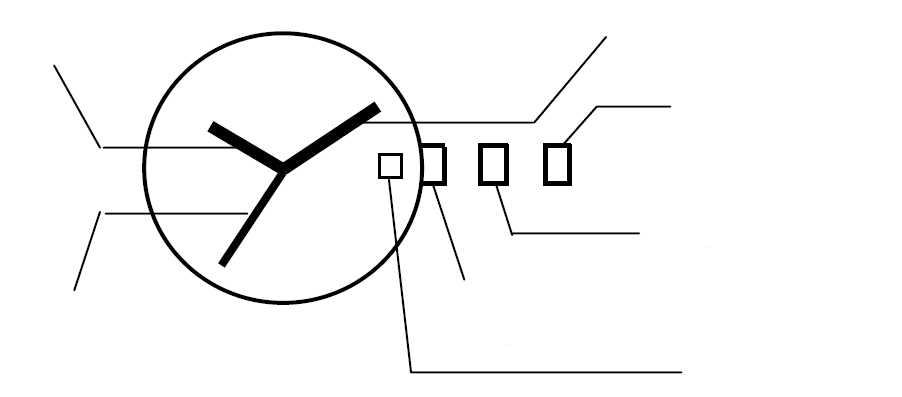   Uhrzeiger                                                                              Minutenzeiger                                                                                                           Krone in Position 2                                                                                             Krone in Position 1                                                   Krone in Basisposition    Sekundenzeiger										*DatumZeiteinstellung1. Ziehen Sie die Krone bis auf Position 2 heraus. Der Sekundenzeiger bewegt sich nicht.2. Drehen Sie die Krone, um den Uhrzeiger und den Sekundenzeiger zu bewegen.3. Drücken Sie die Krone wieder ein. Der Sekundenzeiger bewegt sich wieder.DatumeinstellungZiehen Sie die Krone bis auf Position 1 heraus.Drehen Sie die Krone gegen den Uhrzeigersinn, um das gewünschte Datum einzustellen. (Wenn sie das Datum in der Zeit zwischen 21:00 und 1:00 einstellen, ändert sich das Datum am nächsten Tag nicht.) Drücken Sie die Krone wieder ein, um den Vorgang zu beenden.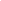 